                    Проект решенияО  внесении изменений  в решение совета сельского поселенияСтаротумбагушевский  сельсовет № 15/125 от 23.12.2016 года «О бюджете сельского поселения Старотумбагушевский  сельсовет муниципального района Шаранский район Республики Башкортостан на 2017 год и на плановый период  2018 и 2019 годов»Совет сельского поселения Старотумбагушевский сельсовет муниципального района Шаранский район  Республики Башкортостан (далее – сельское поселение) РЕШИЛ:        - Внести изменения в решение Совета сельского поселения Старотумбагушевский сельсовет № 15/125 от 23.12.2016 года «О бюджете сельского поселения Старотумбагушевский сельсовет муниципального района Шаранский район Республики Башкортостан на 2017 год» согласно приложению №1, №2, №3, № 4,№ 5 к решению:Перенести остатки лимитов бюджетных ассигнований по кодам бюджетной классификации на остаток денежных средств бюджета сельского поселения Глава сельского поселения Старотумбагушевский Сельсовет муниципального района Шаранский район Республики Башкортостан                                И. Х. Бадамшинд. Старотумбагушево_____ 2017 года№ _____  Приложение 1                             к решению Совета сельского поселения Старотумбагушевский сельсовет муниципального района Шаранский район Республики Башкортостан                                                                         от _____  2017 года № _______Источники финансирования дефицита бюджета сельского поселения  Старотумбагушевский сельсовет муниципального района Шаранский район Республики Башкортостан на 2017год.Поступления доходов в бюджет сельского поселения Старотумбагушевский сельсовет муниципального района Шаранский район Республики Башкортостан на 2017 год(тыс. рублей)     Глава сельского поселения Старотумбагушевский     сельсовет муниципального района        Шаранский район Республики Башкортостан                               И. Х. Бадамшин   Приложение 3                             к решению Совета сельского поселения Старотумбагушевский сельсовет муниципального района Шаранский район Республики Башкортостан                                                      от _______  2017 года № _________ Распределение бюджетных ассигнований сельского поселения Старотумбагушевский сельсовет муниципального района Шаранский район Республики Башкортостан на 2017 год по разделам, подразделам, целевым статьям (программам сельского поселения и непрограммным направлениям деятельности), группам видов расходов классификации расходов (тыс. рублей)     Глава сельского поселения Старотумбагушевский     сельсовет муниципального района        Шаранский район Республики Башкортостан                               И. Х. Бадамшин   Приложение 4                           к решению Совета сельского поселения Старотумбагушевский сельсовет муниципального района Шаранский район Республики Башкортостан  от _________  2017 года № ____Распределение бюджетных ассигнований сельского поселения Старотумбагушевский сельсовет муниципального района Шаранский район Республики Башкортостан на 2017 год по целевым статьям (муниципальным программам сельского поселения и непрограммным направлениям деятельности), группам видов расходов классификации расходов бюджетов(тыс. рублей)     Глава сельского поселения Старотумбагушевский     сельсовет муниципального района        Шаранский район Республики Башкортостан                               И. Х. Бадамшин   Приложение 5                             к решению Совета сельского поселения Старотумбагушевский сельсовет муниципального района Шаранский район Республики Башкортостан от _______  2017 года № _____Ведомственная структура расходов бюджета сельского поселения Старотумбагушевский сельсовет муниципального района Шаранский район Республики Башкорстан на 2017 год                      (тыс. рублей)Глава сельского поселения Старотумбагушевскийсельсовет муниципального района   Шаранский район Республики Башкортостан                               И. Х. Бадамшин Башкортостан РеспубликаһыныңШаран районымуниципаль районыныңИске Томбағош  ауыл советыауыл биләмәһе СоветыҮҙәк урамы, 14-се йорт, Иске Томбағош  ауылыШаран районы Башкортостан Республикаһының 452636Тел.(34769) 2-47-19, e-mail:sttumbs@yandex.ruwww.stumbagush.sharan-sovet.ru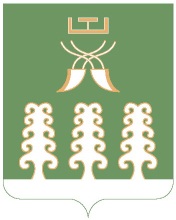 Совет сельского поселенияСтаротумбагушевский сельсоветмуниципального районаШаранский районРеспублики Башкортостанул. Центральная, д.14 д. Старотумбагушево                                     Шаранского района Республики Башкортостан, 452636Тел.(34769) 2-47-19, e-mail:sttumbs@yandex.ru,www.stumbagush.sharan-sovet.ruКБКСуммаНазначение1 01 02010 01 0000 110-7025,01 05 03010 01 0000 110-1000,01 06 01030 10 0000 11010813,221 06 06033 10 0000 110-5310,01 08 04020 01 0000 110-3000,001 13 01995 10 0000 130-280,01 17 05050 10 0000 1805801,78\0102\791\99\0\00\02030\121\211\ФЗ.131.03.2\\15101-1197,89\0104\791\99\0\00\02040\129\213\ФЗ.131.03.2\\15101-0,01\0104\791\99\0\00\02040\242\225.2\ФЗ.131.03.2\\15101-750,0\0104\791\99\0\00\02040\244\340.3\ФЗ.131.03.2\\15101-2400,0Код Наименование кода классификации источников финансирования дефицита бюджетовСумма1	2	3Всего4,30100000000 0000 000Источники внутреннего финансирования дефицитов бюджетов4,30105000000 0000 000Изменение остатков средств на счетах по учету средств бюджета4,3  Приложение 2                             к решению Совета сельского поселения Старотумбагушевский сельсовет муниципального района Шаранский район Республики Башкортостан от _______  2017 года № _____Код вида, подвида доходов бюджетаНаименованиеНаименованиеСуммаКод вида, подвида доходов бюджетаНаименованиеНаименованиеСумма11233Всего0,00,01 00 00000 00 0000 0001 00 00000 00 0000 000НАЛОГОВЫЕ И НЕНАЛОГОВЫЕ ДОХОДЫ0,00,01 01 00000 00 0000 0001 01 00000 00 0000 000НАЛОГИ НА ПРИБЫЛЬ, ДОХОДЫ-7,0-7,01 01 02000 01 0000 1101 01 02000 01 0000 110Налог на доходы физических лиц-7,0-7,01 01 02010 01 0000 1101 01 02010 01 0000 110Налог на доходы физических лиц с доходов, источником которых является налоговый агент за исключением доходов, в отношении которых исчисление и уплата налога осуществляется в соответствии со статьями 227, 227.1 и 228 Налогового кодекса Российской Федерации-7,0-7,01 05 00000 00 0000 0001 05 00000 00 0000 000НАЛОГИ НА СОВОКУПНЫЙ ДОХОД-1,0-1,01 05 03000 01 0000 1101 05 03000 01 0000 110Единый сельскохозяйственный налог-1,0-1,01 05 03010 01 0000 1101 05 03010 01 0000 110Единый сельскохозяйственный налог-1,0-1,01 06 00000 00 0000 0001 06 00000 00 0000 000НАЛОГИ НА ИМУЩЕСТВО5,55,51 06 01000 00 0000 1101 06 01000 00 0000 110Налог на имущество физических лиц10,810,81 06 01030 10 0000 1101 06 01030 10 0000 110Налог на имущество физических лиц, взимаемый по ставкам, применяемым к объектам налогообложения, расположенным в границах сельских поселений10,810,81 06 06000 00 0000 1101 06 06000 00 0000 110Земельный налог-5,3-5,31 06 06030 00 0000 1101 06 06030 00 0000 110Земельный налог с организаций-5,3-5,31 06 06033 10 0000 1101 06 06033 10 0000 110Земельный налог с организаций, обладающих земельным участком, расположенным в границах сельских поселений-5,3-5,31 08 00000 00 0000 0001 08 00000 00 0000 000ГОСУДАРСТВЕННАЯ ПОШЛИНА-3,0-3,01 08 04000 01 0000 1101 08 04000 01 0000 110Государственная пошлина за совершение нотариальных действий (за исключением действий, совершаемых консульскими учреждениями Российской Федерации)-3,0-3,01 08 04020 01 0000 1101 08 04020 01 0000 110Государственная пошлина за совершение нотариальных действий должностными лицами органов местного самоуправления, уполномоченными в соответствии с законодательными актами Российской Федерации на совершение нотариальных действий-3,0-3,01 13 00000 00 0000 0001 13 00000 00 0000 000ДОХОДЫ ОТ ОКАЗАНИЯ ПЛАТНЫХ УСЛУГ (РАБОТ) И КОМПЕНСАЦИИ ЗАТРАТ ГОСУДАРСТВА0,30,31 13 01000 00 0000 1301 13 01000 00 0000 130Доходы от оказания платных услуг (работ) 0,30,31 13 01990 00 0000 1301 13 01990 00 0000 130Прочие доходы от оказания платных услуг (работ)0,30,31 13 01995 10 0000 1301 13 01995 10 0000 130Прочие доходы от оказания платных услуг (работ) получателями средств бюджетов сельских поселений 0,30,31 17 00000 00 0000 0001 17 00000 00 0000 000Прочие неналоговые доходы5,85,81 17 05000 00 0000 1801 17 05000 00 0000 180Прочие неналоговые доходы 5,85,81 17 05050 10 0000 1801 17 05050 10 0000 180Прочие неналоговые доходы бюджетов сельских поселений5,85,8НаименованиеРзПрЦсрВрСумма12345ВСЕГО-4,3Общегосударственные вопросы0100-4,3Функционирование высшего должностного лица субъекта Российской Федерации и муниципального образования0102-1,2Непрограммные расходы01029900000000-1,2Глава муниципального образования01029900002030-1,2Расходы на выплаты персоналу в целях обеспечения выполнения функций муниципальными органами, казенными учреждениями01029900002030100-1,2Функционирование Правительства Российской Федерации, высших исполнительных органов государственной власти субъектов Российской Федерации, местных администраций0104-3,1Непрограммные расходы01049900000000-3,1Аппараты органов местного самоуправления01049900002040-3,1Закупка товаров, работ и услуг для обеспечения муниципальных нужд01049900002040200-3,1НаименованиеЦсрВрСумма1234ВСЕГО-4,3Непрограммные расходы9900000000-4,3Глава муниципального образования9900002030-1,2Расходы на выплаты персоналу в целях обеспечения выполнения функций муниципальными органами, казенными учреждениями9900002030100-1,2Аппараты органов местного самоуправления9900002040-3,2Закупка товаров, работ и услуг для обеспечения муниципальных нужд9900002040200-3,2НаименованиеВед-воЦсрВрСумма12345ВСЕГО791-4,3Администрация сельского поселения Старотумбагушевский сельсовет муниципального района Шаранский район Республики Башкорстан791-4,3Непрограммные расходы7919900000000-4,3Глава муниципального образования7919900002030-1,2Расходы на выплаты персоналу в целях обеспечения выполнения функций муниципальными органами, казенными учреждениями7919900002030100-1,2Аппараты органов местного самоуправления7919900002040-3,2Закупка товаров, работ и услуг для обеспечения муниципальных нужд7919900002040200-3,2